
WRITING TIPS
Summarizing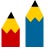 Summaries are shorter versions of a longer piece of writing. They include all the most important main ideas of the original. A summary includes examples or ideas found in the original writing without any additional information. It should be brief, so it must either generalize or eliminate many minor details and examples. It should also be clear. That means it should not be so general that it is vague or unclear.Follow these steps when summarizing a paragraph:1. Read the material you want to summarize.Example2. Identify the main controlling idea for the whole writing.Example3. Identify the main supporting points.ExampleYoung children learn their first language by trying to communicate a message rather than by trying to learn grammar rules. (This is an example. Examples are not necessary in summaries.)
In the same way, second language learners must try to communicate even when they are not certain of the correct forms or words.
Mistakes become learning opportunities.
Therefore, the more learners use the language, the more skilled they become in the language.4. Identify key words and phrases.Example5. Write a summary that repeats or paraphrases key words and the main ideas.Example6. Check that all the main ideas are included.7. Check that there is no new or added information.8. Finally, use appropriate transitions to link one idea to another.YOUR WRITING ASSIGNMENTUse expressions like: The author says/claims/states.Use neutral language.Don ‘t include details.Bombay is often regarded as India's Capital of Hope. Often wondering why this is so, I made a fruitful trip down to the busy city, solving most of my queries.Bombay consists of seven islands, joined by land reclamation. Many Indians, especially those from the rural areas, regard Bombay as their paradise, since they could find work relatively easily here, as compared to their homelands.Being the pillar for revenue collection, Bombay's economic growth has far outperformed the other cities. In fact, its per capita (head) production of goods and services is about three times greater than that of Delhi - India's second most prosperous city. Despite the economic boom, Bombay gives me an astonishing image of deterioration when I first stepped into the city.The ostentatiously dignified imperial buildings, erected by the British, are so overly populated that they look as if they are toppling over any minute. There are the 1950s kind of black and yellow taxis, which appeared as if brutally thrashed, lining up like ants trails, clotting up the small avenues. Amidst the dins of traffic jams, stood the oppressed-looking buildings of Benetton outlets, foreign car dealerships, croissant-serving outlets and so on.Though unemployment is not a significant problem in Bombay, housing is. A visit in Dharavi, a slum area in Bombay will help clarify our imagination. The Bombayites' so called "houses" are actually movable shacks, built from unwanted bits of tarpaulin, tin and cardboard. There are so many of them that a maze of alleys emerged, passable only when I walked sideways like a crab between them. Curious about the living conditions, I wondered around the maze, meeting groups of scantily clad kids and hungry, stray dogs. Popping my inquisitive head into one of the small huts, I was totally amazed by their living conditions. Estimating about twelve or more Bombayites living in each hut, these two-storey houses are usually partitioned by rough platforms with ceilings no higher than five feet from the ground. Furthermore, `these shacks look absolutely bare -- no furniture and I deduced that the inhabitants eat and sleep on the ground.In spite of the poor living conditions, many Indians still hope to migrate to Bombay. Interviewing a few of the newcomers, a majority of them said that they came to Bombay to find jobs. There are some who regard Bombay as buoyant floats, saving them from natural disasters and tyrannies in their homelands.